Zamawiający modyfikuje zapis zawarty w CZEŚĆ I SIWZ – Instrukcja dla Wykonawców, Dział IX – Opis kryteriów, którymi Zamawiający będzie się kierował przy wyborze oferty, ust. 3, pkt. 2) i nadaje mu nowe brzmienie:„Okres gwarancji /Kg/ – waga kryterium 30 % (max. 30 pkt)Sposób dokonywania oceny kryterium wg wzoru:Oferowany termin gwarancji musi być podany w zapisie miesięcznym (pełne miesiące), w zakresie od min. 36 miesięcy do max. 60 miesięcy liczonym od dnia wykonania dostawy. Jeżeli zaoferowany okres gwarancji będzie powyżej określonego maksimum to Zamawiający przyzna maksymalna ilość punktów w tym kryterium. Zaproponowanie terminu gwarancji poniżej wymaganego minimalnego okresu zostanie uznane za niezgodne z Opisem Przedmiotu Zamówienia. Minimalny termin gwarancji otrzyma 0 pkt.Warszawa, dnia 02.09.2020 r.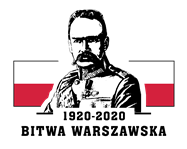 